18 октября в филиале Центра для одаренных детей «Поиск» прошло мероприятие профориентационного проекта «PROFФормула» в рамках сотрудничества с проектом «Билет в будущее» для учащихся 8а класса с классным руководителем  Суховеевой Ю.А. и 9а классом с классным руководителем Гутаревой В.О. Для ребят была проведена профориентационная  беседа Е.В.Рогатенковой, а затем проведена игра «Море», где учащиеся школы переосмыслили логику ценообразования в поиске партнеров ,значение денег в продукте предпринимательства . В результате рефлексии игрового действия ребята обнаружили свои сильные и слабые стороны в коммуникациях с другими. Победителем стал Топольский Влад,На 2 месте-Столяров Андрей, на 3 месте-Румянцев Денис. Все учащиеся 9а класса МБОУ СОШ №3.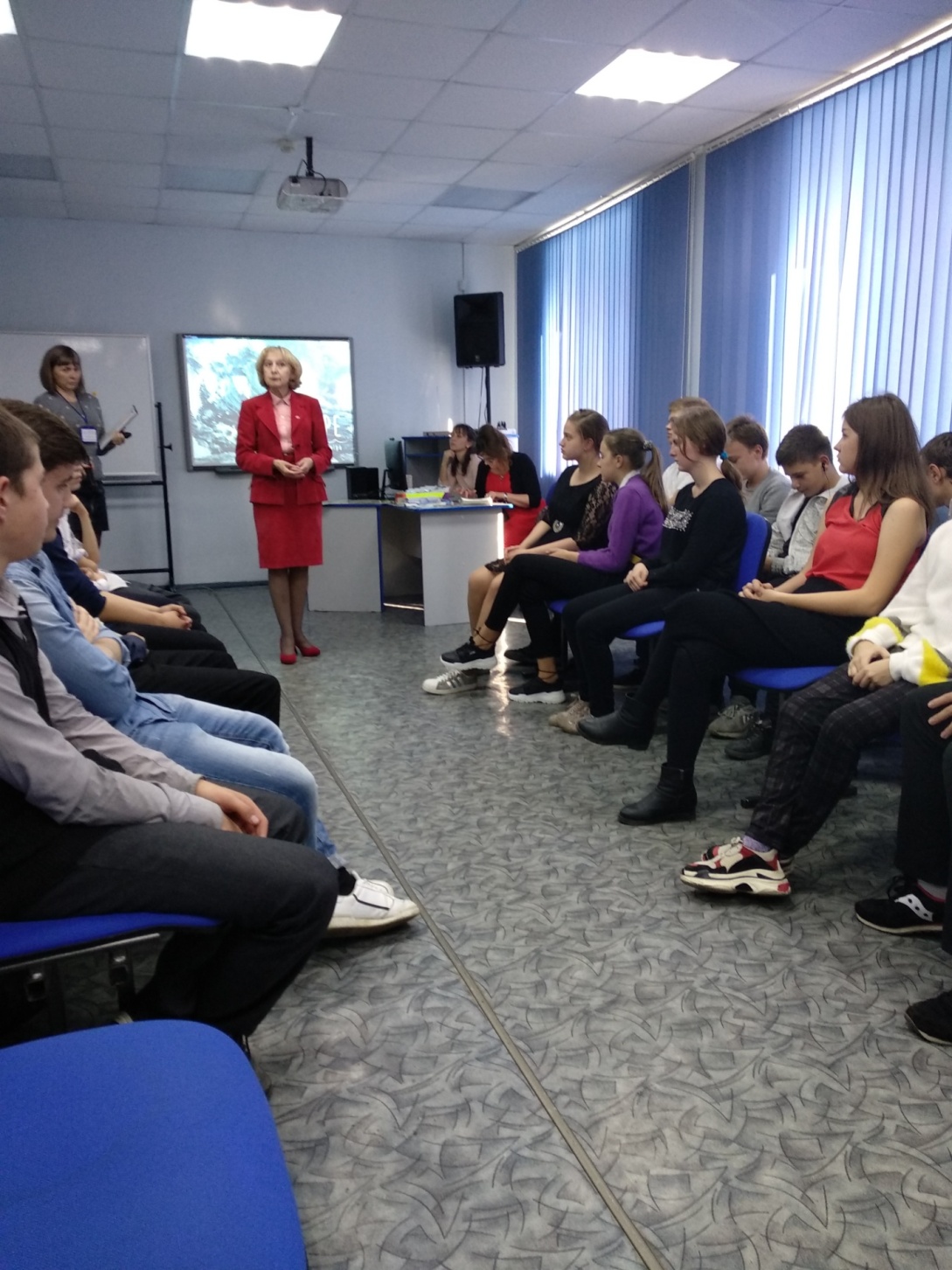 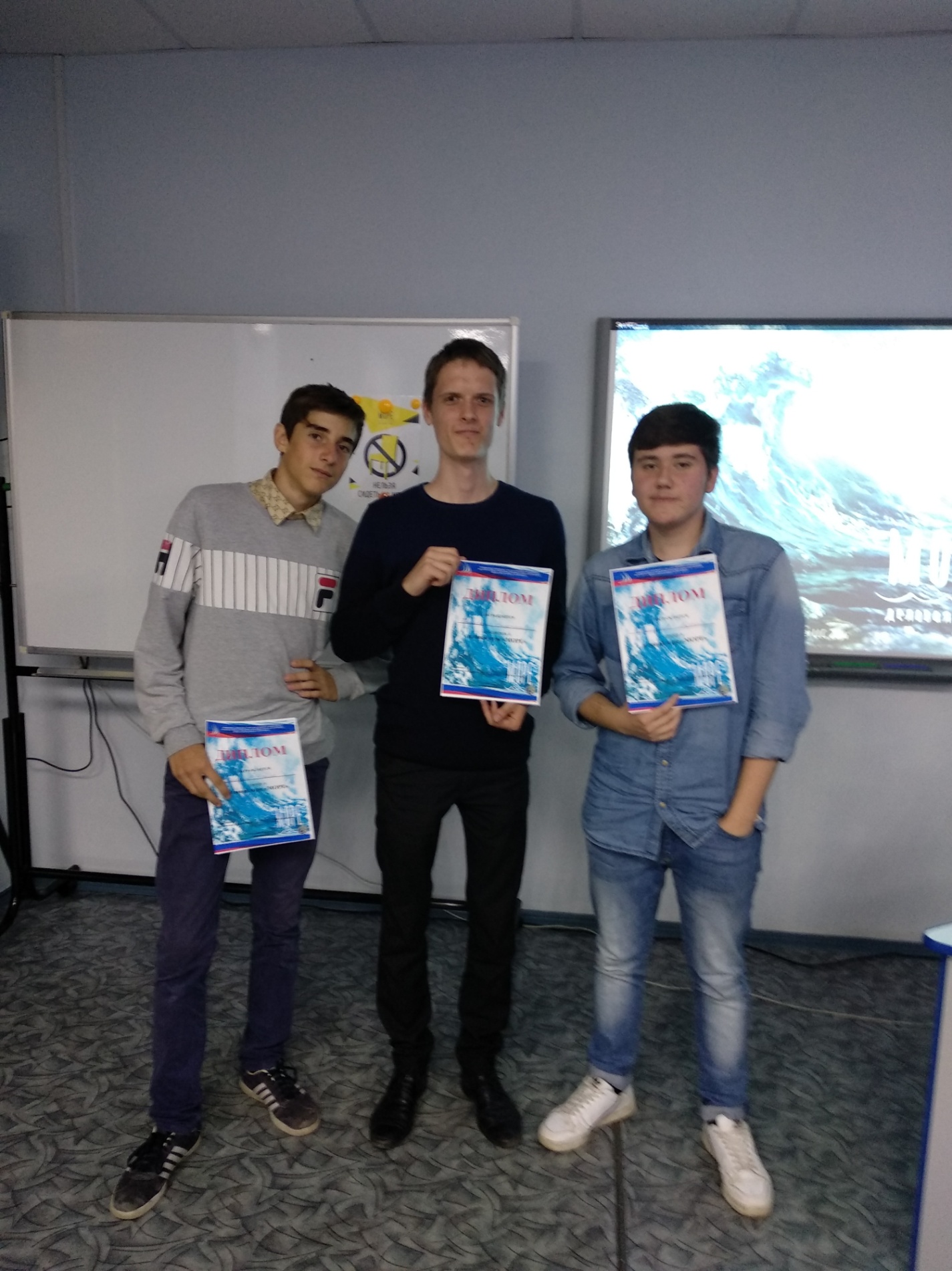 